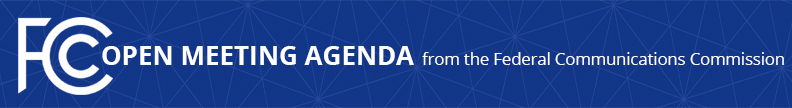 Media Contact: Will Wiquist, 202-418-0509will.wiquist@fcc.gov For Immediate ReleaseFCC ANNOUNCES TENTATIVE AGENDA FOR AUGUST OPEN MEETING  -- WASHINGTON, July 14, 2016 – Federal Communications Commission Chairman Tom Wheeler announced that the following items are tentatively on the agenda for the August Open Commission Meeting scheduled for Thursday, August 4, 2016:Implementation of the Twenty-First Century Communications and Video Accessibility Act of 2010, Section 105, Relay Services for Deaf-Blind Individuals: The Commission will consider a Report and Order that would convert the National Deaf-Blind Equipment Distribution Program from a pilot to a permanent program. (CG Docket No. 10-210)Improvements to Benchmarks and Related Requirements Governing Hearing Aid-Compatible Mobile Handsets: The Commission will consider a Report and Order that would implement changes to the scope of the wireless hearing aid compatibility rules. (WT Docket No. 15-285)Ensuring Just, Reasonable, and Fair Rates for Inmate Calling Services: The Commission will consider an Order on Reconsideration, responding to a petition filed by Michael S. Hamden, that would ensure that the rates for Inmate Calling Services (ICS) are just, reasonable, and fair and explicitly account for facilities’ ICS-related costs. (WC Docket No. 12-375)The Open Meeting is scheduled to commence at 10:30 a.m. in Room TW-C305 of the Federal Communications Commission, 445 12th Street, S.W., Washington, D.C. ###
Office of Media Relations: 202.418.0500TTY: 888-835-5322Twitter: @FCCftp.fcc.govwww.fcc.gov/office-media-relationsThis is an unofficial announcement of Commission action.  Release of the full text of a Commission order constitutes official action.  See MCI v. FCC. 515 F 2d 385 (D.C. Circ 1974).